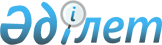 Об установлении цен на услуги, оказываемые предприятиями Управления образования города Алматы
					
			Утративший силу
			
			
		
					Постановление акимата города Алматы от 19 сентября 2013 года N 3/808. Зарегистрировано в Департаменте юстиции города Алматы 4 октября 2013 года за N 1005. Утратило силу постановлением акимата города Алматы от 22 декабря 2016 года № 4/606      Сноска. Утратило силу постановлением акимата города Алматы от 22.12.2016 № 4/606 (вводится в действие по истечении десяти календарных дней после дня его первого официального опубликования).

      В соответствии с Законом Республики Казахстан от 23 января 2001 года "О местном государственном управлении и самоуправлении в Республике Казахстан", пунктом 2 статьи 156 Закона Республики Казахстан от 1 марта 2011 года "О государственном имуществе" акимат города Алматы ПОСТАНОВЛЯЕТ:

      1. Установить:

      1) цены на услуги, оказываемые предприятиями дополнительного образования Управления образования города Алматы, согласно приложению 1 к настоящему постановлению;

      2) цены на услуги, оказываемые предприятиями профессионального и технического образования Управления образования города Алматы, согласно приложению 2 к настоящему постановлению.

      2. Управлению образования города Алматы обеспечить государственную регистрацию данного постановления в органах юстиции, его официальное опубликование в средствах массовой информации и размещение на интернет-ресурсе акимата города Алматы.

      3. Контроль за исполнением настоящего постановления возложить на заместителя акима города Алматы З. Аманжолову.

      4. Настоящее постановление вступает в силу со дня государственной регистрации в органах юстиции и вводится в действие по истечении десяти календарных дней после дня его первого официального опубликования.



      Вносит:

      Руководитель Управления

      образования города Алматы Р. Шимашева

      Согласовано:

      Заместитель акима

      города Алматы З. Аманжолова

      Руководитель Управления

      экономики и бюджетного

      планирования города Алматы С. Кабдулов

      Руководитель Управления

      финансов города Алматы А. Абдыкадырова

      Руководитель юридического

      отдела аппарата акима

      города Алматы А. Касымова

 Цены на услуги, оказываемые предприятиями
дополнительного образования Управления
образования города Алматы      

      продолжение таблицы

 Цены на услуги, оказываемые предприятиями
профессионального и технического образования
Управления образования города Алматы
					© 2012. РГП на ПХВ «Институт законодательства и правовой информации Республики Казахстан» Министерства юстиции Республики Казахстан
				
      Аким города Алматы

А. Есимов
Приложение 1
к постановлению акимата
города Алматы от
19 сентября 2013 года № 3/808№

п/п

Наименование предприятий

хор

рус-

ское

на-

род-

ное

отде-

ление

ка-

зах-

ское

на-

род-

ное

отде-

ление

во-

кал

фор-

те-

пиа-

но

скрипка

сак-

со-

фон

№

п/п

Наименование предприятий

цена (тенге)

цена (тенге)

цена (тенге)

цена (тенге)

цена (тенге)

цена (тенге)

цена (тенге)

1

Государственное коммунальное казенное предприятие "Детская музыкальная школа № 1 (хоровая)" Управления образования города Алматы

2000

2

Государственное коммунальное казенное предприятие "Детская музыкальная школа № 2 имени Р. Глиэра" Управления образования города Алматы

5000

5000

5000

5000

5000

5000

3

Государственное коммунальное казенное предприятие "Детская музыкальная школа № 3 им.С.Про- кофьева" Управления образования города Алматы

4000

4

Государственное коммунальное казенное предприятие "Детская музыкальная школа № 4" Управления образования города Алматы

4000

4000

5

Государственное коммунальное казенное предприятие "Детская музыкальная школа № 5 имени Мукана Тулебаева" Управления образования города Алматы

4000

4000

4000

4000

6

Государственное коммунальное казенное предприятие "Детская музыкальная школа № 6 имени Глинки" Управления образования города Алматы

4000

4000

4000

7

Государственное коммунальное казенное предприятие "Детская музыкальная школа № 7 имени Курмангазы" Управления образования города Алматы

3000

3000

3000

8

Государственное коммунальное казенное предприятие "Детская музыкальная школа № 8" Управления образования города Алматы

2785

2785

2785

9

Государственное коммунальное казенное предприятие "Детская музыкальная школа № 9 имени Е.Брусилов- ского" Управления образования города Алматы

4000

4000

10

Государственное коммунальное казенное предприятие "Детская музыкальная школа № 10" Управления образования города Алматы

4000

4000

4000

4000

11

Государственное коммунальное казенное предприятие "Детская музыкальная школа № 11" Управления образования города Алматы

3000

3000

12

Государственное коммунальное казенное предприятие "Детская музыкальная школа № 12" Управления образования города Алматы

2520

2520

2520

№

п/п

Наименование предприятий 

струн-

ное

отде-

ление

духов-

ное

отде-

ление

народ-

ное

отде-

ление

удар-

ное

отде-

ление

теоре-

тичес-

кое

ор-

кест-

ровое

отде-

ление

№

п/п

Наименование предприятий 

цена (тенге)

цена (тенге)

цена (тенге)

цена (тенге)

цена (тенге)

цена (тенге)

1

Государственное коммунальное казенное предприятие "Детская музыкальная школа № 1 (хоровая)" Управления образования города Алматы

2

Государственное коммунальное казенное предприятие "Детская музыкальная школа № 2 имени Р. Глиэра" Управления образования города Алматы

3

Государственное коммунальное казенное предприятие "Детская музыкальная школа № 3 им.С.Прокофьева" Управления образования города Алматы

4000

4000

4000

4

Государственное коммунальное казенное предприятие "Детская музыкальная школа № 4" Управления образования города Алматы

4000

4000

4000

4000

5

Государственное коммунальное казенное предприятие "Детская музыкальная школа № 5 имени Мукана Тулебаева" Управления образования города Алматы

4000

4000

6

Государственное коммунальное казенное предприятие "Детская музыкальная школа № 6 имени Глинки" Управления образования города Алматы

4000

4000

4000

7

Государственное коммунальное казенное предприятие "Детская музыкальная школа № 7 имени Курмангазы" Управления образования города Алматы

3000

8

Государственное коммунальное казенное предприятие "Детская музыкальная школа № 8" Управления образования города Алматы

2785

9

Государственное коммунальное казенное предприятие "Детская музыкальная школа № 9 имени Е.Брусиловского" Управления образования города Алматы

4000

10

Государственное коммунальное казенное предприятие "Детская музыкальная школа № 10" Управления образования города Алматы

4000

4000

11

Государственное коммунальное казенное предприятие "Детская музыкальная школа № 11" Управления образования города Алматы

3000

3000

12

Государственное коммунальное казенное предприятие "Детская музыкальная школа № 12" Управления образования города Алматы

2520

Приложение 2
к постановлению акимата
города Алматы от
19 сентября 2013 года № 3/808№

Наименование предприятии

шифр

специальности

цена (тенге)

1

Государственное коммунальное казенное предприятие "Алматинский казахский государственный гуманитарно- педагогический колледж № 1" Управления образования города Алматы

0105000 (очное)

Начальное образование

170 000

1

Государственное коммунальное казенное предприятие "Алматинский казахский государственный гуманитарно- педагогический колледж № 1" Управления образования города Алматы

0111000 (очное)

Основное среднее образование

170 000

1

Государственное коммунальное казенное предприятие "Алматинский казахский государственный гуманитарно- педагогический колледж № 1" Управления образования города Алматы

0101000 (очное)

Дошкольное воспитание и образование

170 000

1

Государственное коммунальное казенное предприятие "Алматинский казахский государственный гуманитарно- педагогический колледж № 1" Управления образования города Алматы

0103000 (заочное)

Физическая культура и спорт

155 000

1

Государственное коммунальное казенное предприятие "Алматинский казахский государственный гуманитарно- педагогический колледж № 1" Управления образования города Алматы

0401000 (заочное)

Библиотечное дело

155 000

1

Государственное коммунальное казенное предприятие "Алматинский казахский государственный гуманитарно- педагогический колледж № 1" Управления образования города Алматы

0510000 (заочное)

Делопроизводство и архивоведение

155 000

2

Государственное коммунальное казенное предприятие "Алматинский государственный гуманитарно-педагогический колледж № 2" Управления образования города Алматы

0101000 (очное)

Дошкольное воспитание и обучение

155 000

2

Государственное коммунальное казенное предприятие "Алматинский государственный гуманитарно-педагогический колледж № 2" Управления образования города Алматы

0105000 (очное)

Начальное образование

155 000

2

Государственное коммунальное казенное предприятие "Алматинский государственный гуманитарно-педагогический колледж № 2" Управления образования города Алматы

0512000 (очное)

Переводческое дело

170 000

3

Государственное коммунальное казенное предприятие "Алматинский государственный колледж сервиса и технологий" Управления образования города Алматы

0506000 (очное)

Парикмахерское искусство и декоративное искусство

165 000

3

Государственное коммунальное казенное предприятие "Алматинский государственный колледж сервиса и технологий" Управления образования города Алматы

0507000 (очное)

Организация обслуживания гостиничных хозяйств

160 000

3

Государственное коммунальное казенное предприятие "Алматинский государственный колледж сервиса и технологий" Управления образования города Алматы

1211000 (очное)

Швейное производство и моделирование одежды

165 000

3

Государственное коммунальное казенное предприятие "Алматинский государственный колледж сервиса и технологий" Управления образования города Алматы

1304000 (очное)

Вычислительная техника и программное обеспечение

163 000

4

Государственное коммунальное казенное предприятие "Алматинский государственный колледж транспорта и коммуникаций" Управления образования города Алматы

1203000 (очное)

Организация перевозок и управление движением на железнодорожном транспорте

150 000

4

Государственное коммунальное казенное предприятие "Алматинский государственный колледж транспорта и коммуникаций" Управления образования города Алматы

1303000 (очное)

Автоматика, телемеханика и управление движением на железнодорожном транспорте

150 000

5

Государственное коммунальное казенное предприятие "Алматинский государственный колледж технологии и менеджмента" Управления образования города Алматы

0507000 (очное)

Организация обслуживания гостиничных хозяйств

160 000

5

Государственное коммунальное казенное предприятие "Алматинский государственный колледж технологии и менеджмента" Управления образования города Алматы

0580000 (очное)

Организация питания

160 000

5

Государственное коммунальное казенное предприятие "Алматинский государственный колледж технологии и менеджмента" Управления образования города Алматы

0511000 (очное)

Туризм

160 000

5

Государственное коммунальное казенное предприятие "Алматинский государственный колледж технологии и менеджмента" Управления образования города Алматы

0515000 (очное)

Менеджмент

160 000

5

Государственное коммунальное казенное предприятие "Алматинский государственный колледж технологии и менеджмента" Управления образования города Алматы

0518000 (очное)

Учет и аудит

160 000

5

Государственное коммунальное казенное предприятие "Алматинский государственный колледж технологии и менеджмента" Управления образования города Алматы

1219000 (очное)

Хлебопекарное, макаронное и кондитерское производство

160 000

5

Государственное коммунальное казенное предприятие "Алматинский государственный колледж технологии и менеджмента" Управления образования города Алматы

1226000 (очное)

Технология и организация производства продукции предприятий питания

160 000

5

Государственное коммунальное казенное предприятие "Алматинский государственный колледж технологии и менеджмента" Управления образования города Алматы

1225000 (очное)

Технология мясо и мясных продуктов

160 000

5

Государственное коммунальное казенное предприятие "Алматинский государственный колледж технологии и менеджмента" Управления образования города Алматы

0507000 (заочное)

Организация обслуживания гостиничных хозяйств

100 000

5

Государственное коммунальное казенное предприятие "Алматинский государственный колледж технологии и менеджмента" Управления образования города Алматы

0580000 (заочное)

Организация питания

100 000

5

Государственное коммунальное казенное предприятие "Алматинский государственный колледж технологии и менеджмента" Управления образования города Алматы

0511000 (заочное)

Туризм

100 000

5

Государственное коммунальное казенное предприятие "Алматинский государственный колледж технологии и менеджмента" Управления образования города Алматы

0515000 (заочное)

Менеджмент

100 000

5

Государственное коммунальное казенное предприятие "Алматинский государственный колледж технологии и менеджмента" Управления образования города Алматы

0518000 (заочное)

Учет и аудит

100 000

5

Государственное коммунальное казенное предприятие "Алматинский государственный колледж технологии и менеджмента" Управления образования города Алматы

1 219000 (заочное)

Хлебопекарное, макаронное и кондитерское производство

100 000

5

Государственное коммунальное казенное предприятие "Алматинский государственный колледж технологии и менеджмента" Управления образования города Алматы

1226000 (заочное)

Технология и организация производства продукции предприятий питания

100 000

5

Государственное коммунальное казенное предприятие "Алматинский государственный колледж технологии и менеджмента" Управления образования города Алматы

1225000 (заочное)

Технология мясо и мясных продуктов

100 000

6

Государственное коммунальное казенное предприятие "Алматинский государственный колледж новых технологий" Управления образования города Алматы

1201000 (очное)

Техническое обслуживание, ремонт и эксплуатация автомобильного транспорта

200 000

7

Государственное коммунальное казенное предприятие "Алматинский государственный бизнес колледж" Управления образования города Алматы

0513000 (очное)

Маркетинг

160 000

7

Государственное коммунальное казенное предприятие "Алматинский государственный бизнес колледж" Управления образования города Алматы

0515000 (очное)

Менеджмент

170 000

7

Государственное коммунальное казенное предприятие "Алматинский государственный бизнес колледж" Управления образования города Алматы

0518000 (очное)

Учет и аудит

190 000

7

Государственное коммунальное казенное предприятие "Алматинский государственный бизнес колледж" Управления образования города Алматы

0516000 (очное)

Финансы

180000

7

Государственное коммунальное казенное предприятие "Алматинский государственный бизнес колледж" Управления образования города Алматы

1226000 (очное)

Технология и организация производства продукции предприятии питания

150 000

7

Государственное коммунальное казенное предприятие "Алматинский государственный бизнес колледж" Управления образования города Алматы

1304000 (очное)

Вычислительная техника и программное обеспечение

190 000

7

Государственное коммунальное казенное предприятие "Алматинский государственный бизнес колледж" Управления образования города Алматы

1225000 (очное)

Технология мясо и мясных продуктов

150 000

7

Государственное коммунальное казенное предприятие "Алматинский государственный бизнес колледж" Управления образования города Алматы

1219000 (очное)

Хлебопекарное, макаронное и кондитерское производство

150 000

8

Государственное коммунальное казенное предприятие "Алматинский государственный политехнический колледж" Управления образования города Алматы

1304000 (заочное)

Вычислительная техника и программное обеспечение

60 000

8

Государственное коммунальное казенное предприятие "Алматинский государственный политехнический колледж" Управления образования города Алматы

1304000 (очное)

Вычислительная техника и программное обеспечение

150 000

8

Государственное коммунальное казенное предприятие "Алматинский государственный политехнический колледж" Управления образования города Алматы

0518000 (заочное)

Учет и аудит

60 000

8

Государственное коммунальное казенное предприятие "Алматинский государственный политехнический колледж" Управления образования города Алматы

0518000 (очное)

Учет и аудит

130 000

8

Государственное коммунальное казенное предприятие "Алматинский государственный политехнический колледж" Управления образования города Алматы

1306000 (очное)

Радиоэлектроника и связь

150 000

8

Государственное коммунальное казенное предприятие "Алматинский государственный политехнический колледж" Управления образования города Алматы

1306000 (заочное)

Радиоэлектроника и связь

60 000

9

Государственное коммунальное казенное предприятие "Алматинский государственный колледж энергетики и электронных технологий" Управления образования города

0901000 (очное)

Электрооборудо-

вание

электростанций

и сетей

150 000

9

Государственное коммунальное казенное предприятие "Алматинский государственный колледж энергетики и электронных технологий" Управления образования города

0901000 (заочное)

Электрооборудо-

вание

электростанций

и сетей

60 000

9

Государственное коммунальное казенное предприятие "Алматинский государственный колледж энергетики и электронных технологий" Управления образования города

0906000 (очное)

Теплоэнергетичес-

кие установки

тепловых

электрических

станций

150 000

9

Государственное коммунальное казенное предприятие "Алматинский государственный колледж энергетики и электронных технологий" Управления образования города

0906000 (заочное)

Теплоэнергетичес-

кие установки

тепловых

электрических

станций

60 000

9

Государственное коммунальное казенное предприятие "Алматинский государственный колледж энергетики и электронных технологий" Управления образования города

0518000 (очное)

Учет и аудит

130 000

9

Государственное коммунальное казенное предприятие "Алматинский государственный колледж энергетики и электронных технологий" Управления образования города

0518000 (заочное)

Учет и аудит

60 000

9

Государственное коммунальное казенное предприятие "Алматинский государственный колледж энергетики и электронных технологий" Управления образования города

1305000 (очное)

Информационные системы (по областям применения)

150 000

9

Государственное коммунальное казенное предприятие "Алматинский государственный колледж энергетики и электронных технологий" Управления образования города

1305000 (заочное)

Информационные системы (по областям применения)

60 000

9

Государственное коммунальное казенное предприятие "Алматинский государственный колледж энергетики и электронных технологий" Управления образования города

1310000 (очное)

Техническая эксплуатация транспортного радиоэлектронного оборудования

150 000

1310000 (заочное)

Техническая эксплуатация транспортного радиоэлектронного оборудования

60 000

